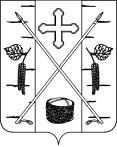 БЕРЕЗОВСКИЙ ПОСЕЛКОВЫЙ СОВЕТ ДЕПУТАТОВРЕШЕНИЕп. Березовка29 октября 2019 года                                                                                                         № 42-3 О создании административной комиссии поселка БерезовкаВ соответствии с Федеральным законом от 06.10.2003 г. № 131-ФЗ «Об общих принципах организации местного самоуправления в Российской Федерации», Законом Красноярского края от 23.04.2009 г. № 8-3170 «О наделении органов местного самоуправления  муниципальных образований края государственными полномочиями по созданию и обеспечению деятельности административных комиссий», Законом Красноярского края от 23.04.2009 г. № 8-3168 «Об административных комиссиях в Красноярском крае», руководствуясь Уставом поселка Березовка, Березовский поселковый Совет депутатов РЕШИЛ:Создать административную комиссию поселка Березовка на срок полномочий пятого созыва согласно приложению. Признать утратившим силу:Решение Березовского поселкового Совета депутатов от 25.04.2016 г. №9-4 «О создании административной комиссии поселка Березовка»;Решение Березовского поселкового Совета депутатов от 26.09.2017 г. № 25-2 «О внесении изменений в Решение Березовского поселкового Совета депутатов от 25.04.2016 г. № 9-4 «О создании административной комиссии поселка Березовка».Контроль над исполнением настоящего Решения возложить на постоянную комиссию по местному самоуправлению и взаимодействию со СМИ.Настоящее Решение вступает в силу со дня официального опубликования в газете «Пригород».Глава поселка                                                                                                              С.А. СусловПредседатель Березовского Поселкового Совета депутатов                                                                                  И.Л. ШиловПриложение к Решению Березовского поселкового Совета депутатов№ 42-3  от 29 октября 2019 года1. Кузнецов Александр Андреевич – председатель административной комиссии, заместитель Главы поселка по благоустройству;2. Маханько Андрей Борисович – заместитель председателя административной комиссии, заместитель Главы поселка по жизнеобеспечению;3. Пермякова Мария Александровна – ответственный секретарь административной комиссии, ведущий специалист по правовым вопросам;4. Колесниченко Татьяна Александровна – член административной комиссии, главный специалист по муниципальному имуществу, жилищным и социальным вопросам;5. Шлапак Марина Эдуардовна - член административной комиссии, главный специалист по муниципальному заказу и электронному документообороту;6. Шагалина Ольга Геннадьевна - член административной комиссии, ведущий специалист по муниципальному заказу и электронному документообороту;7. Филипович Мария Сергеевна - член административной комиссии, главный специалист по вопросам градостроительства и архитектуры;8. Тельпухова Анастасия Валерьевна - член административной комиссии, ведущий специалист по вопросам градостроительства и архитектуры. 